Publicado en Madrid el 05/06/2019 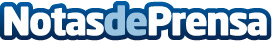 DHL Freight introduce 30 camiones de vanguardia como parte de su acción de reclutamiento de conductoresLas esteras solares ubicadas en la parte superior de los camiones de 12 toneladas reducen el consumo de combustible en un 5%. La iniciativa ha atraído a 50 nuevos conductores en 5 ubicaciones piloto en AlemaniaDatos de contacto:Noelia Perlacia915191005Nota de prensa publicada en: https://www.notasdeprensa.es/dhl-freight-introduce-30-camiones-de Categorias: Internacional Ecología Logística Recursos humanos Consumo Industria Automotriz http://www.notasdeprensa.es